Muestra nº 1., 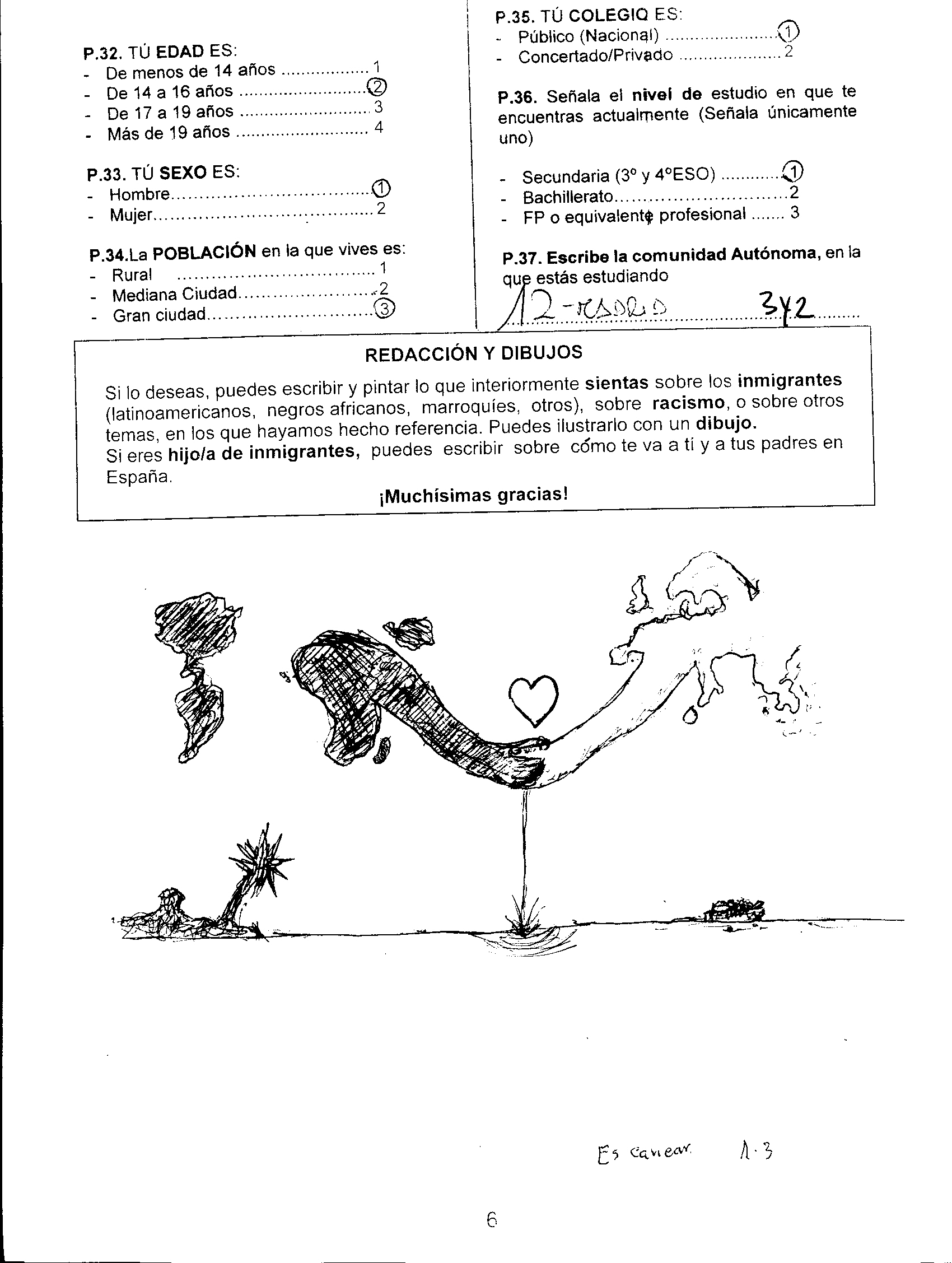 Madrid, hombre de 14 a 16 años residente en gran ciudad. Centro público, secundaria.Muestra nº 2.Cáceres (Extremadura), rural, de 14 a 16 años, hombre, clase baja, colegio público, secundaria.Muestra nº 3.Madrid, gran ciudad, de 17 a 19 años, hombre, clase alta, colegio privado, bachillerato.Muestra nº 4.Madrid, gran ciudad, de 17 a 19 años, hombre, clase alta, colegio privado, bachillerato.Muestra nº 5.Madrid, gran ciudad, de 17 a 19 años, hombre, clase alta, colegio privado, bachillerato.Muestra nº 6.Madrid, gran ciudad, de 14 a 16 años, hombre, clase alta, colegio público, secundaria.Muestra nº 7.Madrid, mediana ciudad, de 14 a 16 años, hombre, clase media, colegio público, secundaria.Muestra nº 8.Madrid, gran ciudad, de 14 a 16 años, hombre, clase alta, colegio público, secundaria.Muestra nº 9.Madrid, mediana ciudad, de 17 a 19 años, hombre, clase media, colegio público, secundaria.Muestra nº 10.Madrid, mediana ciudad, de 17 a 19 años, mujer, clase media, colegio público, bachillerato.Muestra nº 11.Murcia, mediana ciudad, de 14 a 16 años, hombre, clase media, colegio público, secundaria.Muestra nº 12.Murcia, mediana ciudad, de menos de 14 años, mujer, clase media, colegio público, secundaria.Muestra nº 13.Comunidad Valenciana, mediana ciudad, de 14 a 16 años, mujer, clase media, colegio privado, secundaria.Macro Encuesta Escolar 2002-2003Españoles N=11.804Racismo contra moros.Dibujos y testimonios de escolares españolesAutor Tomás Calvo BuezasContiene una selección de muestras de dibujos y testimonios más significativos.